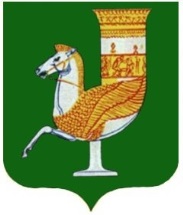 П  О  С  Т  А  Н  О  В  Л  Е  Н  И  Е   АДМИНИСТРАЦИИ   МУНИЦИПАЛЬНОГО  ОБРАЗОВАНИЯ «КРАСНОГВАРДЕЙСКИЙ  РАЙОН»От  09.08.2019г.  № 475с. КрасногвардейскоеО внесении изменений в приложение к постановлению администрации муниципального образования «Красногвардейский район» от 31.10.2018 г. № 794 «Об утверждении муниципальной программы муниципального образования «Красногвардейский район» «Доступная среда на 2019-2021 годы в МО «Красногвардейский район»В целях формирования условий для беспрепятственного доступа  к приоритетным объектам и услугам в социально-значимых сферах жизнедеятельности инвалидов и других маломобильных групп населения, повышения уровня и качества  их жизни, руководствуясь постановлением администрации МО «Красногвардейский район» от 26.11.2013 г. № 670 «Об утверждении порядка разработки, реализации и оценки эффективности муниципальных программ и методических указаний по разработке и реализации муниципальных программ в муниципальном образовании «Красногвардейский район», Уставом МО «Красногвардейский район»П О С Т А Н О В Л Я Ю:1.Внести следующие изменения в приложение к постановлению администрации муниципального образования «Красногвардейский район» от 31.10.2018  г. № 794  «Об утверждении муниципальной программы муниципального образования «Красногвардейский район» «Доступная среда на  2019-2021 годы в МО «Красногвардейский район»:1.1. Пункт 2 «Соисполнители муниципальной программы» паспорта муниципальной программы изложить в новой редакции:1.2. Пункт 9 «Объемы финансирования муниципальной программы» паспорта муниципальной программы изложить в новой редакции: 1.3. Раздел 8 «Ресурсное обеспечение муниципальной программы «Доступная среда на 2019-2021 годы в МО «Красногвардейский район» изложить в следующее редакции:2019 г – 1 155 800 руб., 2020 – 0 руб., 2021 г. – 0 руб.2. Внести изменения в приложение к муниципальной программе «Доступная среда на 2019-2021 годы в МО «Красногвардейский район», утвержденной постановлением администрации муниципального образования «Красногвардейский район» от 31.10.2018 г. № 794 «Об утверждении муниципальной программы муниципального образования «Красногвардейский район» «Доступная среда на 2019-2021 годы в МО «Красногвардейский район»» изложив его в редакции согласно приложению к настоящему постановлению.3.Контроль за исполнением данного постановления возложить на Первого заместителя главы администрации МО «Красногвардейский район» (Коротких А.В.).4.Опубликовать настоящее постановление в районной  газете «Дружба»  и разместить на официальном сайте администрации муниципального образования «Красногвардейский район» в сети «Интернет». 5. Данное постановление вступает в силу с момента опубликования.Глава МО «Красногвардейский   район»		                                    	А.Т. Османов Приложение к постановлению администрацииМО «Красногвардейский район»от  09.08.2019г.   № 475Приложениек муниципальной программе  «Доступная среда на  2019-2021 годы в МО «Красногвардейский район»Перечень мероприятиймуниципальной программы «Доступная среда  на  2019-2021 г.г. в МО «Красногвардейский район»Управляющий делами администрации района –начальник общего отдела							                                                       А.А.Катбамбетов2.Соисполнители муниципальной программыУправление культуры и кино администрации МО «Красногвардейский район»;Управление образования администрации МО «Красногвардейский район».9.Объемы финансирования муниципальной программы2019 г. – 1 155 800 руб.;2020 г. – 0 руб.; 2021 г. – 0 руб.№№Наименование мероприятияОбъект социальной инфраструктурыОбъемы финансирования  (в тыс.руб.)Объемы финансирования  (в тыс.руб.)Объемы финансирования  (в тыс.руб.)Объемы финансирования  (в тыс.руб.)№№Наименование мероприятияОбъект социальной инфраструктурыВсегоВ том числе  по годамВ том числе  по годамВ том числе  по годам№№Наименование мероприятияОбъект социальной инфраструктурыВсего2019202020211.Муниципальная  программа «Доступная среда» на 2019-2021 годы1 155 8001 155 800--2.Адаптация учреждений культуры  с целью доступности для инвалидов  (установка пандусов, замена дверей и окон).Джамбичийский сельский дом культуры215 324215 324--2.Адаптация учреждений культуры  с целью доступности для инвалидов  (установка пандусов, замена дверей и окон).Верхненазаровский сельский дом культуры171 531171 531--2.Адаптация учреждений культуры  с целью доступности для инвалидов  (установка пандусов, замена дверей и окон).Саратовский сельский дом культуры168 745168 745--3.Адаптация общеобразовательных организаций  с целью доступности для инвалидов  (установка пандусов, замена дверей и окон).с. Красногвардейское, МБДОУ № 1 «им. Крупской»600 200600 200--